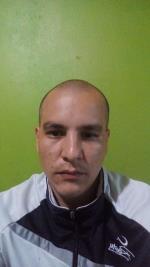 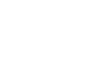 Curriculum VitaeEuropeo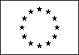 Información personalNombreJulio Celso MuñozDirecciónTeléfonoCorreo electrónicoNacionalidadArgentinaEdad34experiencia laboral• Fechas (de – a)4/2016-10/2018• Nombre y dirección del empleadorla misionera bufettpuerto Iguazu (misiones)• Tipo de empresa o sectorAtención al cliente (Otras (No se especifica))• Puesto o cargo ocupados• Principales actividades y responsabilidadesrepositor, atencion al cliente y cajero • Fechas (de – a)6/2012-2/2013• Nombre y dirección del empleadorCasa de empanadas la misionera puerto iguazu Argentina• Tipo de empresa o sectorComercial (Comercial - Ventas)• Puesto o cargo ocupadosEmpleado • Principales actividades y responsabilidadesProducción y manofactura de productos alimenticios • Fechas (de – a)3/2009-2/2010• Nombre y dirección del empleadorconfiteria  Don Jose puerto Iguazu Argentina• Tipo de empresa o sectorOtro no especificado (Comercial - Ventas)• Puesto o cargo ocupadosAlmacenera• Principales actividades y responsabilidadesayudante de confiteria, y reposteria. limpieza y atencion al cliente.Educación y formación• Fechas (de – a)• Nombre y tipo de organización que ha impartido la educación o la formación• Principales materias o capacidades ocupacionales tratadas• Título de la cualificación obtenida• (Si procede) Nivel alcanzado en la clasificación nacional• Fechas (de – a)• Nombre y tipo de organización que ha impartido la educación o la formación• Principales materias o capacidades ocupacionales tratadas• Título de la cualificación obtenida• (Si procede) Nivel alcanzado en la clasificación nacional• Fechas (de – a)• Nombre y tipo de organización que ha impartido la educación o la formación• Principales materias o capacidades ocupacionales tratadas• Título de la cualificación obtenida• (Si procede) Nivel alcanzado en la clasificación nacional• Fechas (de – a)• Nombre y tipo de organización que ha impartido la educación o la formación• Principales materias o capacidades ocupacionales tratadas• Título de la cualificación obtenida• (Si procede) Nivel alcanzado en la clasificación nacionalCapacidades y aptitudes personalesAdquiridas a lo largo de la vida y la carrera educativa y profesional, pero no necesariamente avaladas por certificados y diplomas oficiales.Lengua maternaArgentinaotros idiomasPortugués• LecturaNivel Intermedio• EscrituraNivel Intermedio• Expresión oral• Lectura• EscrituraExpresión oralNivel IntermedioInglésNivel PrincipianteNivel PrincipianteNivel PrincipianteCapacidades y aptitudes socialesVivir y trabajar con otras personas, en entornos multiculturales, en puestos donde la comunicación es importante y en situaciones donde el trabajo en equipo resulta esencial (por ejemplo, cultura y deportes), etc.Capacidades y aptitudes organizativasPor ejemplo, coordinación y administración de personas, proyectos, presupuestos; en el trabajo, en labores de voluntariado (por ejemplo, cultura y deportes), en el hogar, etc.Capacidades y aptitudes técnicasCon ordenadores, tipos específicos de equipos, maquinaria, etc.Capacidades y aptitudes artísticasMúsica, escritura, diseño, etc.Otras capacidades y aptitudesQue no se hayan nombrado anteriormente.Permiso(s) de conducciónInformación adicionalAnexos[ Enumerar los documentos anexos. ]